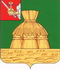 АДМИНИСТРАЦИЯ НИКОЛЬСКОГО МУНИЦИПАЛЬНОГО РАЙОНАПОСТАНОВЛЕНИЕ13.03.2023 года                                                                                                                 № 171г. НикольскВ соответствии с п.4 ч.1, ч.3, ч.4 ст.14 Федерального закона  Российской Федерации от 06.10.2003 № 131-ФЗ «Об общих принципах организации местного самоуправления в Российской Федерации», п.5 ч.1, ч.1.1 ст. 6 Федерального закона Российской Федерации от 07.12.2011 № 416-ФЗ «О водоснабжении и водоотведении», п. 6,7 Правил    разработки, согласования, утверждения и корректировки инвестиционных программ организаций, осуществляющих горячее водоснабжение, холодное водоснабжение и (или) водоотведение , утвержденных постановлением Правительства Российской Федерации от 29.07.2013 № 641, Методическим рекомендациям по разработке инвестиционных программ организаций коммунального комплекса, утвержденных приказом Министерства регионального развития Российской Федерации от 10.10.2007 №100, администрация Никольского муниципального района ПОСТАНОВЛЯЕТ:Утвердить прилагаемое техническое задание на разработку инвестиционной программы «По приведению качества питьевой воды в соответствие с установленными требованиями на 2023-2027 годы» для АО «Агрофирма им. Павлова».Контроль за исполнением настоящего постановления оставляю за собой.Настоящее постановление вступает в силу после официального опубликования в районной газете «Авангард», подлежит размещению на официальном сайте администрации Никольского муниципального района в информационно-телекоммуникационной сети «Интернет».ВрИП руководителя администрации Никольского муниципального района			                                  Е.С. ИгумноваУтверждено Постановлением администрации Никольского муниципального района от 13.03.2023 года № 171ТЕХНИЧЕСКОЕ ЗАДАНИЕна разработку инвестиционной программы «По приведению качества питьевой воды в соответствие с установленными требованиями на 2023 - 2027 годы» для АО «Агрофирма им. Павлова»1. Общие положенияТехническое задание на разработку проекта инвестиционной программы «По приведению качества питьевой воды в соответствие с установленными требованиями на 2023-2027 годы» (далее по тексту соответственно- Техническое задание, Инвестиционная программа), разработано на основании:- Градостроительного кодекса Российской Федерации;- Федерального закона от 17.12.2011 г.  №416- ФЗ «О водоснабжении и водоотведении»;- Постановления Правительства Российской Федерации от 29.07.2013 №641 «Об инвестиционных и производственных программах организаций, осуществляющих деятельность в сфере водоснабжения и водоотведения».- Приказа Министерства регионального развития Российской Федерации от 10 октября 2007 года №100 «Об утверждении методических рекомендаций по подготовке технических заданий по разработке инвестиционных программ организаций коммунального комплекса»2. Цели, задачи и срок разработки и реализации инвестиционной программы Цель разработки и реализации инвестиционной программы «По приведению качества питьевой воды в соответствие с установленными требованиями на 2023 -2026 годы»: - выполнение мероприятий, направленных на приведение качества питьевой воды в соответствие с установленными требованиям.- увеличение надежности водоснабжения потребителей д. Мелентьево, Никольского муниципального района, Вологодской области путем модернизации оборудования на объектах водоснабжения.Задачи:- достижение безаварийного обслуживания потребителей; -обеспечение подключения сетей водопровода, принадлежащих АО «Агрофирма им. Павлова» к объектам питьевого водоснабжения, строительство которых предусмотрено в рамках регионального проекта «Чистая вода» национального проекта «Жилье и городская среда».Объекты водоснабжения АО «Агрофирма им. Павлова»Срок разработки инвестиционной программы АО «Агрофирма им. Павлова» в сфере водоснабжения на территории Никольского муниципального района в 2023-2027 году до 01 июля 2023г.3. Обоснование необходимости и реализации инвестиционной программыПо результатам производственного контроля, выполненного перед поступлением в распределительную сеть и в распределительной сети из артезианских скважин №№3110, 2781, качество питьевой воды, подаваемой населению д. Мелентьево Никольского муниципального района Вологодской области, не соответствует гигиеническим нормативам, а именно, наблюдается превышение по показателям: «бор» (превышение ПДК в 5,4 раза), «фториды» (превышение ПДК в 1,8 раза). Для решения указанной проблемы с целью обеспечения населения питьевой водой, соответствующей гигиеническим нормативам необходимо - разработать план мероприятий по приведению качества питьевой воды в соответствие с установленными требованиями;- провести мероприятия по замене глубинных насосов в артезианских скважинах № 3110, 2781 д. Мелентьево Никольского муниципального района.- произвести ремонт на проблемных участках водопровода.4. Целевые индикаторы и показателиДоведение качества питьевой воды до требования уровня, соответствующего государственному стандарту, по следующим показателям: - значение ПДК по «бору» - не более 0,5 мг/дм3;- значение ПДК «фториды» - не более 1,5 мг/ дм 3;5. Сроки и разработчик инвестиционной программыСрок разработки инвестиционной программы – в течении трёх месяцев с момента утверждения технического задания.Разработчик инвестиционной программы – АО «Агрофирма им. Павлова». 6. Плановые значения показателей надежности, качества и энергоэффективности объектов системы водоснабжения7. Порядок разработки, согласования, утверждения и корректировки инвестиционной программыИнвестиционная программа разрабатывается, согласовывается, утверждается и корректируется в порядке, установленном Федеральным законом от 07.12.2011 №416-ФЗ «О водоснабжении и водоотведении», постановлением Правительства Российской Федерации от 29.07.2013 №641 «Об инвестиционных и производственных программах организаций, осуществляющих деятельность в сфере водоснабжения и водоотведения».8. Перечень мероприятий по реконструкции существующих объектов водоснабжения в сфере водоснабжения на 2023-2027 г АО «Агрофирма им. Павлова»9. Требования к инвестиционной программе:Инвестиционная программа должна отвечать требованиям, установленным Федеральным законом от 07.12.2011 №416-ФЗ «О водоснабжении и водоотведении», постановлением Правительства Российской Федерации от 29.07.2013 №641 «Об инвестиционных и производственных программах организаций, осуществляющих деятельность в сфере водоснабжения и водоотведения». Содержание инвестиционной программы: - Паспорт инвестиционной программы- Характеристика и анализ существующего состояния коммунальной инфраструктуры- Техническая характеристика водозаборных артезианских скважин, принадлежащих АО «Агрофирма им. Павлова», расположенных в д. Мелентьево Никольского муниципального района.- Плановые значения показателей надежности, качества и энергоэффективности объектов системы водоснабжения - Мероприятия инвестиционной программы, необходимые для достижения целей инвестиционной программы. 10. Порядок внесения изменений в техническое задание10.1 Пересмотр (внесение изменений) в утвержденное техническое задание осуществляется по инициативе администрации Никольского муниципального района или по инициативе АО «Агрофирма им. Павлова»10.2. Основаниями для пересмотра (внесение изменений) в утвержденное техническое задание могут быть:- принятие или внесение изменений в программу комплексного развития муниципального образования;- принятие или внесение изменений в программы социально-экономического развития муниципальных образований и иные программы, влияющие на изменение условий технического задания;- органом местного самоуправления решения о недоступности для потребителей товаров и услуг организаций коммунального комплекса с учетом надбавки к ценам (тарифам), предлагаемой организацией коммунального комплекса для обеспечения реализации инвестиционной программы;- объективные изменения условий деятельности организации коммунального комплекса, влияющие на стоимость производимых ею товаров (оказываемых услуг), и невозможности пересмотра надбавки к тарифам на товары и услуги организации коммунального комплекса и (или) тарифа организации коммунального комплекса на подключение;- внесение дополнительных и (или) исключение принятых при утверждении технического задания подключаемых к системам коммунальной инфраструктуры строящихся (реконструируемых) объектов, а также перечня земельных участков, обеспечиваемых инженерной инфраструктурой.10.3. Пересмотр (внесение изменений) технического задания может производиться не чаще одного раза в год.10.4. В случае если пересмотр технического задания осуществляется по инициативе, АО «Агрофирма им. Павлова» заявление о необходимости пересмотра, направляемое руководителю администрации Никольского муниципального района, должно сопровождаться обоснованием причин пересмотра (внесения изменений) с приложением необходимых документов.Об утверждении технического задания на разработку инвестиционной программы «По приведению качества питьевой воды в соответствие с установленными требованиями на 2023-2027 годы» для АО «Агрофирма им. Павлова»Наименование объектаГод постройки объекта Место расположения объекта Артезианская скважина №3110 1986д. Мелентьево Никольского муниципального районаАртезианская скважина № 2781 1986д. Мелентьево Никольского муниципального района№ п/пПоказателиЕд. изм.202320242025202620271Показатели качества воды1.1Доля проб питьевой воды, подаваемой из источников водоснабжения в распределительную сеть, не соответствующих установленным требованиям, в общем объеме проб, отобранных по результатам производственного контроля качества питьевой воды%8585502501.21Доля проб питьевой воды в распределительной сети, не соответствующих установленным требованиям, в общем объеме проб, отобранных по результатам производственного контроля качества питьевой воды%8585502502Показатель надежности и бесперебойности водоснабжения2.1.Количество перерывов в подаче воды, зафиксированных в местах исполнения обязательств организацией, осуществляющей холодное водоснабжение, по подаче холодной воды, возникших в результате аварий, повреждений и иных технологических нарушений на объектах централизованной системы холодного водоснабжения, принадлежащих организации, осуществляющей холодное водоснабжение, в расчете на протяженной водопроводной сети в годЕд/км0,70,30,10,050,053Показатель энергетической эффективности3.1.Доля потерь воды в централизованных системах водоснабжения, при транспортировке в общем объеме воды, поданной в водопроводную сеть%13,713,79,8  6,56,53.2Удельный расход электрической энергии, потребляемой в технологическом процессе транспортировки воды, на единицу объема транспортируемой водыкВТ*ч/куб.м44444№ п/пНаименование мероприятийОбъем финансирования всего, тыс. руб.Источник финансированияРасходы на реализацию мероприятий в прогнозных ценах, тыс. руб. Расходы на реализацию мероприятий в прогнозных ценах, тыс. руб. Расходы на реализацию мероприятий в прогнозных ценах, тыс. руб. Расходы на реализацию мероприятий в прогнозных ценах, тыс. руб. Расходы на реализацию мероприятий в прогнозных ценах, тыс. руб. № п/пНаименование мероприятийОбъем финансирования всего, тыс. руб.Источник финансирования20232024202520262027Артезианская скважина № 3110 д. Мелентьево Никольского района (ремонт проблемных участков водопровода)500,0Средства АО «Агрофирма им. Павлова»100,0100,0100,0Артезианская скважина № 2781 д. Мелентьево Никольского района (ремонт проблемных участков водопровода)500,0Средства АО «Агрофирма им. Павлова»100,0100,0ВсегоВсего500,0100,0100,0100,0100,0100,0